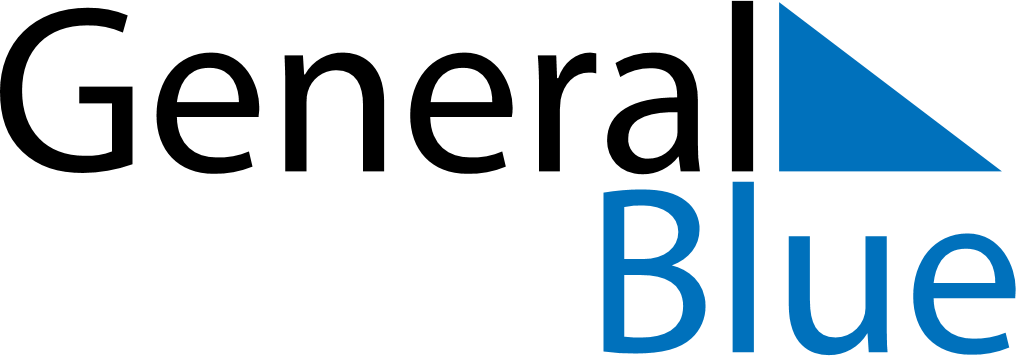 November 1976November 1976November 1976November 1976November 1976SundayMondayTuesdayWednesdayThursdayFridaySaturday123456789101112131415161718192021222324252627282930